СИЛЛАБУС НАВЧАЛЬНОЇ ДИСЦИПЛІНИ "ОСНОВИ ОХОРОНИ ПРАЦІ"                                 ВИКЛАДАЧ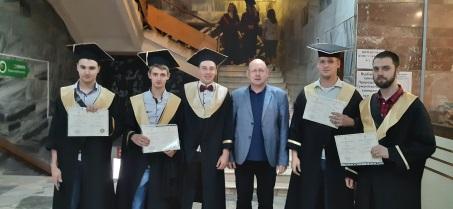 Доктор технічних наук, професор кафедри математики і інформатики, заслужений винахідник України, дійсний член колегії академії наук Угорщини. Викладач із 30-річним досвідом, автор більше 470-ти наукових та навчально-методичних праць, підручників, посібників та монографій. В Закарпатському угорському інституті ім. Ференца Ракоці II та в ДВНЗ «Ужгородський національний університет» в різні роки викладав крім предмету «Основи охорони праці», «Науково-дослідна робота студентів», «Матеріалознавство», «Оптимізаційні методи та моделі», «Основи наукових досліджень» та ін. для магістрів і аспірантів.Наукові інтереси: методологічні аспекти охорони праці, сучасні наукові методи та системи планування досліджень, теоретичні та методологічні аспекти моделювання, матеріалознавство та ін.Закарпатський угорський інститут ім. Ференца Ракоці ІІСиллабус Жигуц ЮрійЕлектронна поштаE-mail:  zsiguc.gyorgy@kmf.org.uaСтупінь вищої освітиБакалаврМагістрФорма навчанняІнституційнаНавчальний рік/семестр2021/2022Назва навчальної дисципліниОптимізаційні методи та моделіКафедраМатематики та інформатикиОсвітня програмаТип дисципліни, кількість кредитів та годин (лекції/ практичні/семінарські/ лабораторні заняття/самостійна робота)Тип дисципліни : вибірковаКількість кредитів: 4Лекції: 20Практичні заняття: 10Лабораторні заняття: не передбаченоВикладач(і) відповідальний(і) за викладання навчальної дисципліни (імена, прізвища, наукові ступені і звання, адреса електронної пошти викладача/ів)Жигуц Ю.Ю.,доктор технічних наук, zsiguc.gyorgy@kmf.org.uaПререквізити навчальної дисципліниАнотація дисципліни, мета, завдання та очікувані програмні результати  навчальної дисципліни, загальні та фахові компетентності, основна тематика дисципліни Дисципліна "Основи охорони праці" є вибірковою дисципліною.Завдання дисципліни:- вивчення впливу цих чинників на людину і навколишнє середовище; - вивчення завдань охорони праці, основних законодавчих актів, законів про охорону праці, організацію нагляду і контролю з охорони праці у виробничих приміщеннях; - вивчення основних і додаткових засобів захисту працюючих від впливу найбільш широко поширених шкідливих факторів та небезпек; - вивчення вимог до промислової санітарії і техніки безпеки; - вивчення організації служби пожежної безпеки, засоби оцінки пожежної небезпеки і заходи по забезпеченню пожежної безпеки на виробництві. Формат курсу – проведення лекцій, практичних занять та консультації для кращого розуміння тем.Результати навчання:За результатами вивчення предмету студенти зможуть:визначати небезпечні і шкідливі чинники середовища і наслідки їх негативних дій, встановлювати засоби і методи підвищення безпеки і екологічності технічних засобів і технологічних процесів, ознайомитись з основами законодавства з охорони праці, обов'язки власників з організації охорони праці, підходи з поліпшення умов праці; встановлювати причини виникнення шкідливих факторів і небезпек та основні заходи з ліквідації і зменшення їх впливу на працюючих.Загальні компетентності:ЗК-1 Здатність комплексно розв’язувати проблему. Розуміння поставленої задачі; здатність проникати в суть явища, проблеми, завдання, виявляти характерні ознаки, суттєві риси та взаємозв’язки, проводити аналогії, узагальнювати; володіння системним, цілісним підходом до аналізу й оцінки ситуації та вирішення проблеми ЗК-2 Критичне мислення. Здатність критично оцінювати отриману інформацію, використання логіки і раціональних міркувань, повнота аргументації для оцінки ситуації і правильності обраного шляху розв’язання задачі з урахуванням контексту. ЗК-3 Креативність. Відкритість до нових знань, ідей і технологій; здатність продукувати нестандартні ідеї, творчо підходити до вирішення проблеми чи виконання завдання. ЗК-4 Взаємодія з іншими. Готовність та здатність виконувати проекти у складі групи, брати на себе відповідальність за виконання спільних робіт; уміння вести дискусію, аргументовано відстоюючи свою точку зору. ЗК-5 Когнітивна гнучкість. Здатність здобувати нові знання, уміння та інтегрувати їх з уже наявними; спроможність аналізувати явище, ситуацію, проблему, враховуючи різні параметри, фактори, причини; здатність адаптувати мислення для вирішення задач в змінених умовах чи нестандартних ситуаціях. фахові (спеціальні) компетентності:ФК-1 Логіко-математичне мислення. Здатність проводити міркування, дотримуючись законів та правил математичної логіки. ФК-2  Культура доведення. Здатність проводити математичні доведення на базі аксіоматичного підходу, спроможність відрізняти правдоподібні аргументи від формально бездоганних. ФК-3 Розв’язування задач. Уміння розв’язувати типові та нетипові задачі, проблеми у сфері професійної діяльності та навчання, що передбачає застосування теорій, концепцій, методів, інноваційних підходів, збір та інтерпретацію інформації (даних), вибір інструментальних засобів. ФК-4 Обчислювальна культура. Навички обчислень, зокрема усних, тотожних перетворень виразів, вибору раціональних методів і способів обчислень, перетворень, ефективне використання технічних засобів; здатність пояснювати в математичних термінах результати, отримані під час розрахунків. ФК-5 Аналіз даних. Спроможність отримувати якісну інформацію на основі кількісних даних; спроможність розробляти експериментальні та спостережні дослідження й аналізувати дані, отримані на їхній основі. ФК-6 Дослідницькі уміння. Здатність спостерігати, виявляти проблему, аналізувати, порівнювати, класифікувати, узагальнювати; креативність і спроможність генерувати ідеї; володіння сучасними методами пошуку цільової інформації; уміння розробляти програму дослідження і засоби реалізації. ФК-7 Основи педагогічної майстерності. Володіння комплексом знань, умінь, інших компетентностей (з психології, педагогіки, математичних, інформатичних дисциплін, фізики, методики навчання математики, українознавчих та світоглядних дисциплін), що забезпечує здатність якісно організовувати і проводити навчання та виховну роботу в учнівському колективі.Програмні результати навчання:ПРН-1 Відтворювати базові знання фундаментальних розділів математики в обсязі, необхідному для володіння математичним апаратом відповідної галузі знань і використання математичних методів у обраній професії. ПРН-2 Демонструвати розуміння міждисциплінарних зв’язків, спроможність з’ясовувати суть одного й того ж поняття (процесу, явища) з позицій різних математичних дисциплін. ПРН-З Розуміти роль і значення доведення в математиці, а також поняття суттєвих, необхідних, достатніх умов; бути спроможним оцінити повноту доказової бази, наводити контрприклади для спростування помилкової гіпотези чи віднайти логічну помилку в наведених міркуваннях. ПРН-4 Мати ґрунтовні знання елементарної математики, бути спроможним трактувати їх з точки зору математики вищої; мати знання з психолого-педагогічних дисциплін, дидактики в обсязі, необхідному для професійної діяльності.ПРН-5 Демонструвати спроможність застосовувати новітні освітні технології у професійній діяльності, готовність і здатність шляхом самоосвіти, вивчення позитивного досвіду, удосконалювати свою педагогічну майстерність.Критерії контролю та оцінювання результатів навчанняПідсумковий контроль – залік.Навчальні досягнення з даної дисципліни оцінюються за модульно рейтинговою системою, за наступною таблицею:У процесі оцінювання навчальних досягнень студентів з даного курсу  застосовуються такі методи: - методи усного контролю: індивідуальне опитування, фронтальне опитування, співбесіда; - методи письмового контролю: розрахункова контрольна робота, модульна контрольна робота,: самооцінка, самоаналізІнша інформація про дисципліну (технічне та програмне забезпечення дисципліни тощо) Політика щодо академічної доброчесності Усі види письмових робіт перевіряються на наявність плагіату і є такими, що виконані при наявності не менше 80% оригінальності авторського тексту. Списування під час виконання письмових контрольних видів робіт заборонено. Користуватися мобільними пристроями під час проведення різних видів контролю успішності, дозволяється лише з дозволу викладача. Положення про академічну доброчесність в ЗУІ  Положення про систему внутрішнього забезпечення якості освіти в ЗУІ Технічне та програмне забезпечення Викладання навчальної дисципліни « Елементарна математика » відбувається на основі таких складових методичного забезпечення: ∙ друковані джерела, що відображають зміст науки ; ∙ електронні джерела, що відображають зміст науки, ∙ практичні завдання. ∙ мультимедійні презентації до навчальних занять ∙ навчальні відеофільми, відеофрагменти лекцій, практичних, визовних заходів у ЗВОРекомендовані джерела (основна та допоміжна література), електронні інформаційні ресурси